Name______________________	Due Date_____________________	Hour________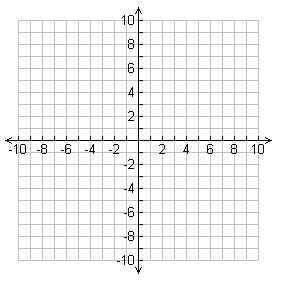 